G u t a c h t e nder Anleiterin/ des Anleiters in der Praxisstelle über den fachpraktischen Ausbildungsabschnitt gemäß APO-BK, Anlage E vom 14.06.2007 (§31und VV zu §31)Die Praktikantin / der Praktikant ________________________________________________________						(Vor- und Zuname)geboren am _____________________________ in ________________________________________ausgebildet in ______________________________________________________________________				       (Name und Ort der Schule)vom _______________ bis  _______________ war vom  _______________ bis  _________________in ________________________________________________________________________________als Praktikantin / Praktikant tätig.Ihre / Seine Arbeit umfasste Aufgaben unter Anleitung:selbstständig durchgeführte Aufgaben:Verhaltenim Umgang mit Kindern und Jugendlichen im Einzelkontakt und in der Gruppe:	gegenüber den Eltern der Kinder und Jugendlichen:zu Mitarbeitern:Einstellung zur Arbeit(Einsatzbereitschaft, Beständigkeit, Verlässlichkeit, Pünktlichkeit)Fähigkeiten und Leistungen im pädagogischen Alltag:(z.B. Beobachtungsfähigkeit, Einfühlungsvermögen, Kontaktfähigkeit, Initiative, Flexibilität, 
Selbstständigkeit, Organisationsfähigkeit, Fähigkeit zum planmäßigen Arbeiten, Fähigkeit
zur Selbst- und Fremdkritik, Fähigkeit zur Distanzierung, Belastungsfähigkeit, Gesprächsführung)Leistungen in schriftlichen Aufgaben:(Vorbereitungen, Nachbereitungen, Beobachtungen, Besprechungsprotokolle, Berichte)Leistungen im verwaltungstechnischen Bereich:(Listenführung, Abrechnungen, Inventarisieren, Arbeiten am PC)Berufliche Eignung:entspricht in besonderer Weise den Anforderungen	___________entspricht voll den Anforderungen			___________entspricht den Anforderungen				___________entspricht nur im Allgemeinen den Anforderungen	___________entspricht nicht den Anforderungen			___________SonstigesDatum _______________________________




_______________________________________     ______________________________________
       Unterschrift der Leiterin/des Leiters der                  	      Unterschrift des Trägers der
          sozialpädagogischen Einrichtung                             sozialpädagogischen EinrichtungGutachtenüber das Praktikum in der praxisintegrierten Ausbildung zum Erzieher/zur Erzieherin 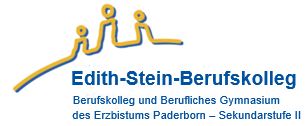 Fachschule für SozialpädagogikFachrichtung Sozialpädagogik